ETUI aisbl is financially supported by the European Union	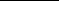 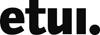 Course: “Leadership and capacity building for women in trade unions”1152.030Dates: 25 -	29 March 2012	Venue: Madrid, SpainTimeSunday25.03Monday26.03Tuesday27.03Wednesday28.03Thursday29.0308.00BreakfastBreakfastBreakfastBreakfast09.30./. 30’WelcomePresentationParticipants CourseETUC and ETUIEffective ways to get your message throughWorking groupModels of leadership Strategies and attitudes Presentation – Isabelle Leonarduzzi-JUMPDebatesFrom membership to leadership - ETUC policies presentation PresentationDiscussionsFrom membership to leadership- how to implement in practice the ETUC recommendationsWorking groupReport backDebatesConclusionsEvaluation13.00LunchLunchLunchLunch14.30./. 30’18.00ArrivalEffective ways to get your message throughWorking groupReport backExpert presentationdebatesLeading women in the trade union activityPresentations from FGTB and UGTThe gender parity in the EU - How to lobby at European levelPresentation – Cécile Greboval –Secretary General of European Women’s Lobby Debates14.00Departure20.00Dinner Cultural DinnerDinnerDinner in the city